Тестовые заданияТуристско-спортивная подготовкаСоедините стрелками виды туризма с соответствующими определениями:Вид туризмаОпределение.Пеший туризмПреодоление протяженного горного пространства: прохождение маршрута от точки А к точке В, при этом маршрут включает в себя набор локальных препятствийВодный туризмОдин из видов туризма, в котором главным или единственным средством передвижения служит механическое 2-колесное транспортное средствоГорный туризмПоходы по рекам, озерам, морям и водохранилищам на судахКонный туризмПешее преодоление группой маршрута по слабопересеченной местностиСпелеотуризмВид туризма, в котором в качестве средства преодоления естественных препятствий используются туристские лыжиЛыжный туризмПутешествия по естественным подземным полостям с преодолением в них различных препятствий с использованием специального снаряженияВелотуризмВид активного отдыха и спортивного туризма с использованием животных верхом или в упряжи в качестве средства передвиженияПарусный туризмПутешествия на судах по морю или акваториям больших озер. Основной задачей является выполнение плана похода судна в соответствии с правилами плавания во внутренних водах и в открытом море2) О каком виде спорта идет речь?«Походы по маршрутам определённой категории сложности, а также участие в чемпионатах по этим походам и в соревнованиях по технике туризма».Ответ: _______________________________________________3) Из предложенного списка разделите походное снаряжение на «личное», «групповое» и «лишнее»:Солнцезащитные очки, кружка, рюкзак, спальник, палатка, коврик, тент для кухни, спички, хобба, лыжи, поварешка, мочалка, котел, дождевик, рукавицы, шуба, веревка, гантели, фонарик налобный, сухое горючее, термос стеклянный, ботинки, нож, фонарики (бахилы), тросик, тарелка, карта, термос металлический, ложка, треккинговые палки, куртка, штаны, накомарник, косынка, шапка теплая, губка для посуды, бинокль.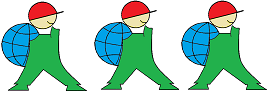 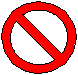 _____________________ _____________________ _____________________ _______________________________________________________________ __________________________________________________________________________________________________________________________________________________________________________________________________ ___________________ ___________________ ___________________ ___________________ ___________________ ___________________4) Соотнесите названия узлов с изображениями:Названия: Восьмерка, булинь, прусик, прямой, встречный, двойной провод, контрольный, проводник.5) Форма одежды туриста должна:а) Максимально обеспечивать комфорт при передвижении.б) Максимально защищать участников от неблагоприятных климатических, погодных и других условий.в) Максимально соответствовать последней моде.6) Выберите тип палатки, используемой в спортивном туризме: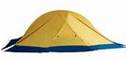 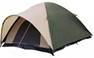 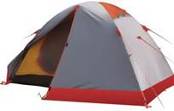 а). Штурмоваяб). Треккинговаяв). Экспедиционная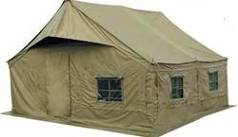 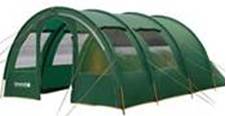 г). Армейскаяд). Кемпинговая7) О каком снаряжении идет речь:«Специализированная сумка для переноски на спине снаряжения, продуктов питания, личных вещей и т. п., снабжённая двумя лямками».Ответ: ___________________________________________________________8) Для преодоления каких препятствий используют вертикальные веревочные перила:1. Река2. Травяной склон3. Снежный склон4. Курумник5. Скалы6. Осыпной склон7. Ледник8. Болото9. Бурелом10. Снежник9) Из предложенного списка выберите, наиболее комфортный спальник для спортивных походов:По форме:По наполнителю:«Одеяло», «кокон», «нога», «комбинезон».Ватный, пуховый, синтепоновый, с искусственным наполнителем «холлофайбер».10) Укажите диаметр основной веревки:а) 6 ммб) 8-9 ммв) 10-12 мм11) Назовите предмет специального туристского снаряжения:«Металлическое соединительное звено между двумя предметами, имеющими петли».Ответ:__________________________________________________________12) Какие благоприятные особенности местности можно учитывать, планируя установить лагерь в данной местности? Вставьте недостающие слова: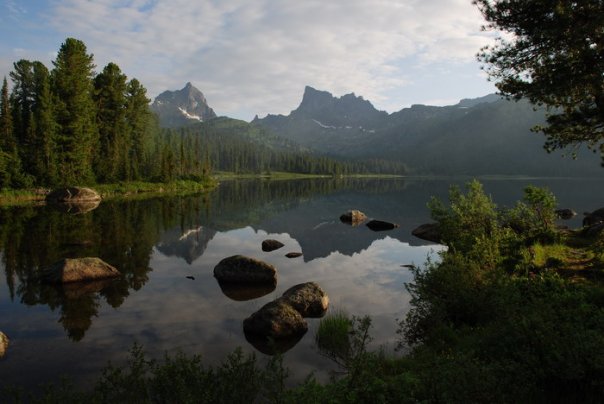 1. Близко расположен источник ___________________________________.2. Лес гарантирует наличие ________________________________________.3. Берега _________________________________________, что гарантирует ___________________________________ лагеря в случае выпадения осадков.4. Лес защищает от _________________________________________________.5. Относительно ____________ поверхность _____________ установку палаток.13) Подчеркните предметы личного ремнабора:Отвертка, напильник, кусок ткани капроновый, надфиль, бинт, кусок ткани х/б, солнцезащитные очки, нитки капрон, кружка, проволока, булавка английская, иголка малая, плоскогубцы, иголка большая, резинка, бутылка для питьевой воды, стропа, карандаш, веревочка, шило, нитки х/б, пластырь перцовый, изолента, подзорная труба, скотч, штаны синтепоновые, суперклей, ложка, прищепка, крем от солнца, тара под ремнабор, ножницы, наперсток.14) Из нижеприведенных продуктов подчеркните подходящие для «перекуса» группы в 1-3-дневном походе выходного дня:Мороженое, печенье, крупы, макароны отварные, пирожные, бананы, яблоки, макароны, пряники, карамель, масло сливочное, паштет консервированный, хлеб, вареный картофель, сгущенка, соль, чай, яйца вареные, арбуз, сахар, молоко пастеризованное, шпроты, персики, сухари, сухофрукты, сыр, яйца сырые, шоколад (плитка).15) Закончите предложения по теме «Утилизация отходов и мусора»:1. Пищевой и непищевой мусор загрязняет и отравляет ____________________2. Пищевые отходы - приманка для _____________________________________3. Гниющие пищевые отходы – отличная среда для размножения ____________ ________________________________________________________________4. Непищевой мусор (консервные банки, поломанные пилы и др).служит источником ______________________________________________________5. Мусор (отходы) усложняет передвижение и пребывание на стоянке ________________________________________________________________6. Мусор (отходы) создает «эффект ______________________________» дает повод: __________________________________________________________16) Разделите должности в группе на «постоянные» и «временные»:Командир, заведующий питанием, дежурный по лагерю, заведующий снаряжением, дежурный по палатке, дежурный по уборке территории, хронометрист, летописец, дежурный по утилизации отходов, культорг, штурман, краевед, санитар, дежурные по заготовке дров, видеооператор, фотооператор, дежурные по установке лагеря, метеоролог, физорг.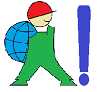 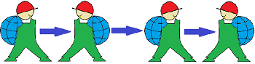 17) Правильный порядок движения в группе в походе это:а) Колонна по 1 человеку.в) Парами.б) Шеренга в 1 ряд.г) В произвольном порядке.18) Дистанция соревнований по туристскому многоборью это:а) Площадка, предназначенная для наблюдения зрителями за действиями участников соревнований.б) Участок естественного и (или) искусственного рельефа между стартовой и финишной линией с комплексом судейского оборудования.в) Точка крепления специального снаряжения.Топография и ориентирование1) Распределите наименование носителей информации о местности в соответствии с изображениями: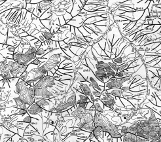 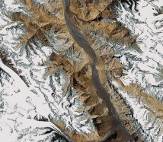 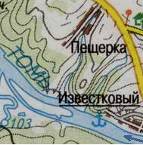 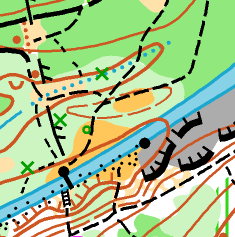 А_____________Б_____________В___________Г____________Наименования: Топографическая карта, спортивная карта, космический фотоснимок, орографическая схема.Какой масштаб используется для топографических карт:а) 1:1 000 000 – 1:100 000б) 1:15 000 – 1:5 000в) 1:100 000 000 – 1:100 000 000 0003). Сколько градусов широты между параллелями «миллионной» карты:а) 2б) 4в) 64). Сколько градусов долготы между меридианами «миллионной» карты:а) 2б) 4в) 65) Какие из определений верные:1. Счет зон прямоугольной сетки координат ведется от нулевого Гринвичского меридиана.2. Счет колонн листов миллионной карты ведется от нулевого Гринвичского меридиана.3. Счет колонн листов миллионной карты ведется от 180 меридиана.4. Счет зон прямоугольной сетки координат ведется от 180 меридиана.6) Найдите на рисунках соответствующие названиям формы рельефа: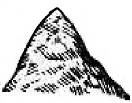 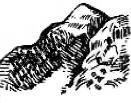 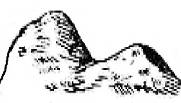 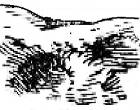 А.___________________Б.____________________В. ___________________________Г.____________________Варианты: хребет и лощина, котловина, гора, седловина.7) Подпишите названия горизонталей: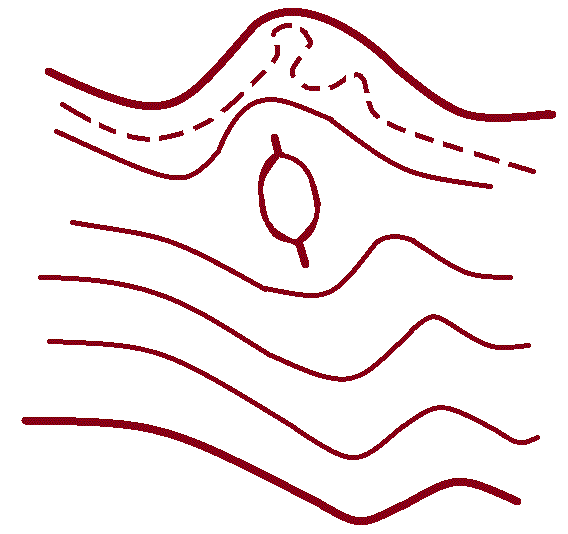 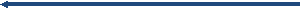 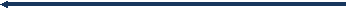 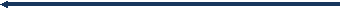 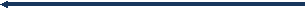 8) Расстояние между двумя соседними горизонталями называется:а) Бергштрихб) Заложениев) Сечение.9). Впишите названия топографических знаков: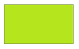 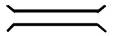 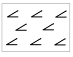 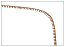 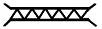 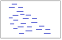 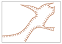 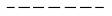 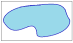 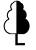 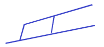 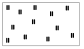 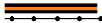 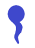 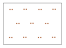 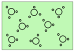 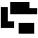 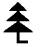 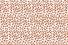 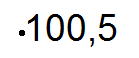 10). Соотнесите названия с определениями:№ОпределениеОтвет:1.Угол между направлением на север ( в Ю. полушарии – на юг) и направлением на какой-либо удаленный предмет2.Прибор для измерения извилистых линий на картах, планах и чертежах3.Прибор для определения горизонтальных направлений на местности с круговой шкалой с 360 делениями и обозначениями сторон света4.Схематический план маршрута следования5.Подробное текстовое описание маршрута6.Заметный на местности предмет, помогающий определять направление движения, находить цельВарианты: легенда, компас, ориентир, азимут, абрис, курвиметр.11) Подчеркните природные ориентиры нахождения на местности:Муравейник, туры из камней, полярная звезда, затески на деревьях, тень от Солнца, мох на деревьях, линии электропередач, гнезда стенных пчел, ягоды, тропы в лесу, Луна, церкви, тающий снег, лесоустроительные столбы, населенные пункты по берегам рек, острова, церковный алтарь, течение реки, характерные берега, линии элктропередач.12) Какое действие следует предпринять, чтобы выйти к населенному пункту, находясь на берегу ручья, реки?а) Двигаться вниз по течению.б) Двигаться вверх по течению.в) Отправить по реке бутылку с запиской, содержащую информацию о местонахождении.г) Разжечь на берегу реки сигнальный костер.13) Дайте наименования изображениям форм рельефа: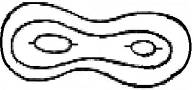 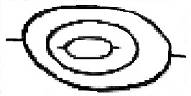 А._____________________________Б.______________________________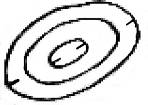 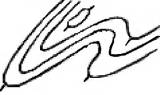 В._______________________________Г.________________________________14) Разнесите объекты, отображаемые соответствующими группами знаков:Масштабные площадные знакиМасштабные линейные знакиВнемасштабные знакиПояснительные знаки_______________________________________________________________________________________________________________________ _______________ ____________________________________________________________ ________________________________________________________________________ ______________ ______________Объекты: Озеро, дерево (отдельно стоящее), фигурка хвойного дерева внутри хвойного леса, луг, дорога, большой сад, квартал населенного пункта, подписи, памятник, река, колодец, территория государства, дом, стрелка на реке, болото, цифры.15) Заполните таблицу «Указатели сторон света»:№Указатели сторон светаСторона1.Полярная звезда2.Короткая тень от Солнца в полдень3.Расположение муравейника4.Мох на деревьях6.Более спелая сторона ягоды7.Гнездо стенных пчел8.Темная вторичная корка ствола сосны9.Более светлая, с меньшим кол-вом трещин и темных пятен кора березыСоедините стрелками описание масштаба с его обозначением:Обозначение масштабаОписание масштаба1. 1: 1 000 0001. 2 км в 1см2. 1: 25 0002. 100м в 1см3. 1: 100 0003. 10 км в 1см4. 1: 500 0004. 1 км в 1см5. 1: 50 0005. 250м в 1см6. 1: 200 0006. 500м в 1 см7. 1: 10 0007. 5 км в 1 см17) На дистанции спортивного ориентирования в заданном направлении первый контрольный пункт имеет номер 32. Вы нашли первым контрольный пункт с номером 33. Ваши действия:а) Отметиться на КП 33 и отправиться искать КП 32.б) Отметиться на КП 33 и отправиться искать все последующие КП.в) Запомнить место расположения КП 33, найти и отметиться на КП 32, после этого вернуться и отметиться на КП 3318) Дайте названия видам спортивного ориентирования согласно описанию:а) Дистанция проходится в заданном порядке. В момент старта (в отдельных случаях за 1 минуту до старта) участник получает карту, на которой нанесены место старта, КП, соединенные линией, которая обозначает последовательность прохождения КП. Победитель определяется по наименьшему времени прохождения дистанции.Ответ: _________________________________________________________б) Дистанция проходится в произвольном порядке: либо с требуемым количествомКП/очков за наименьшее время, либо с набором наибольшего количества очков/КПза назначенное контрольное время.Ответ:____________________________________________________________в) Участнику предоставляется спортивная карта с обозначенным на ней местомстарта. Следуя по трассе, участник вносит в карту (иголкой или спец. компостером) расположение КП, которые встречает по пути. На финише судьи проверяют точность определения расположения контрольного пункта и начисляют штраф в зависимости от ошибки участника.Ответ: ___________________________________________________________КраеведениеОтметьте герб Белгородской области: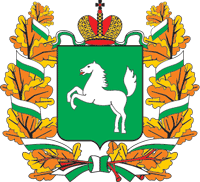 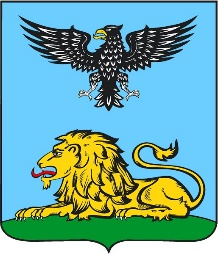 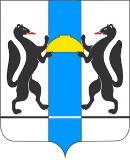 А.Б.В.2) Год образования Белгородской области:а) 1943г.б) 1954г.в) 1918г.3) Климат Белгородской области:а) Континентальныйб) Морскойв)умеренно континентальный4) Определите пейзажи Белгородской области: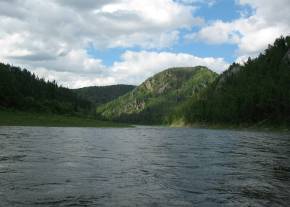 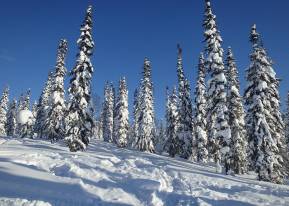 1.2.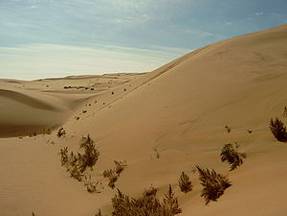 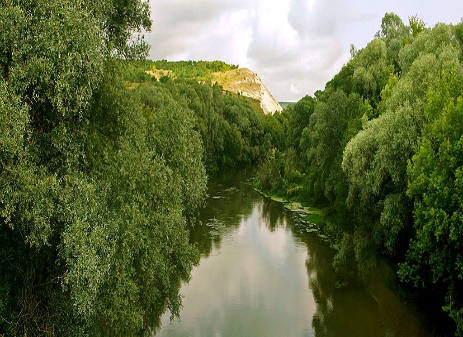 3.4.5) Подчеркните водоемы Белгородской области:Северский Донец, Обь, Томь,, Ворскла,  Байкал , Черное озеро, Чёрная Калитва, Яровое озеро, Беловское море, ,  Ворсклица, , Оскол, Тихая Сосна, , Валуй, Нежеголь, Волга, Дон6) Главное полезное ископаемое Белгородской области это:а) Угольд) Яшмаб) Железная рудае) Никельв) Мраморж) Уранг) Золотоз) Нефть7) До 1928 года территория современной Белгородской области входила в состав:а)Воронежской и Курской губернийб) Курской и Тамбовскойв) Харьковской и Воронежской8) Площадь Белгородской областиа) 36,9 тыс. км², б) 27,1 тыс. км², в) 21,8 тыс. км²,9) Сколько районов входит в состав БО?а) 21 б) 20 в) 22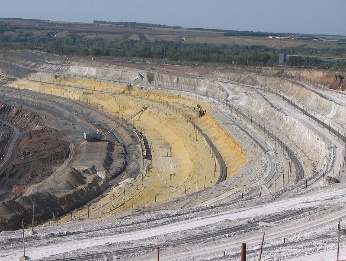 10) . Какое железорудное месторождение занесено в Книгу рекордов Гиннеса?А Лебединское. Б. Гостищевское. В. Большетроицкое.11) 77% территории Белгородской области занято:А. Серыми лесными почвами. Б. Черноземами. В. Лугово-черноземными почвами.12).Санаторий, оздоровительный центр в Борисовском районе Белгородской области, затмивший славу курортов Крыма, Швейцарии и других мест.А) «Ясная поляна»Б) «Дубрава»;В) «Красиво»;.13) Какой населённый пункт Белгородской области не является городом?А) Строитель Б) Грайворон  В) Борисовка14) На территории какого из районов Белгородской области расположен заповедник «Белогорье - ямская степь»А) Губкинский район  Б) Прохоровский район В)Шебекинский район15). Имя какого учёного носит Белгородская технологическая академияА) В.Н. Виноградов Б) И.В. Курчатов В) В.Г. ШуховОсновы медико-санитарной подготовкиГигиена это:а) Поддержание здорового образа жизниб) Поддержание чистотыв). Наращивание мускулатуры2) Какая система человеческого организма представлена на рисунке?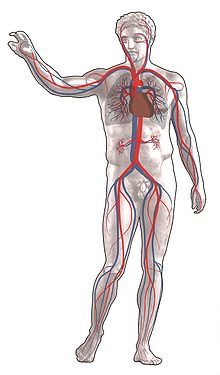 а) Нервнаяб) Кровеноснаяв) Пищеварительнаяг) Выделительнаяд) Мочеполоваяе) Скелет3) Выберите способы закаливания:Занятия спортом на свежем воздухе, обтирание, пребывание на сквозняке, ношение шерстяных носков из «грубой» шерсти, обливание, систематические занятия физическими упражнениями, кварцевание, купание, моржевание, контрастный душ, соблюдение режима дня, хождение босиком, регулярные прогулки на свежем воздухе, чтение научно-популярной литературы о способах закаливания.Какая лекарственная форма является самой быстродействующей:а) Мазьб) Ампульная формав) Таблетки5) Из какой ткани состоит сердце человека?а) Мышечнойб). Соединительнойв) Костной6) Подпишите названия лекарственных растений: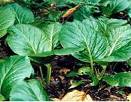 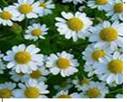 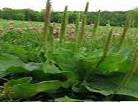 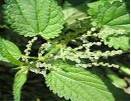 1.____________2.____________3.______________4._____________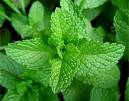 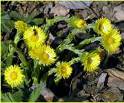 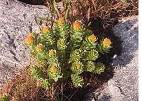 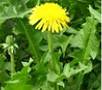 5._____________6.____________7._______________8._____________7) Отметьте, какие из предложенных средств являются лекарственными?Перевязочные, обеззараживающие, сердечно-сосудистые, витамины, дезинсекционные, желудочно-кишечные, противовоспалительные, обезболивающие, жаропонижающие, гигиенические, биологически активные добавки.8) Механическое повреждение стенки сосуда это:а) Переломб) Ожогв) Кровотечение9) Признаки ушиба:а) Припухлость, кровоподтек, боль, нарушение работы данной части тела.б) Отсутствие активного движения в этой части тела, ее «вынужденное» положение.в) Нарушение целостности наружных покровов, кровотечение, боль.10) При каком кровотечении накладывают давящую повязку?а) Артериальномб) Капиллярномв) Венозномг) Паренхиматозном11) Бинт накладывают в направлении:а) От более узкой части тела к более широкойб) От более широкой части тела к более узкой12) Жгут накладывают:а) Непосредственно на открытый участок телаб) Поверх легкой ткани, не имеющей складокв) Поверх куртки13) Частичное или полное нарушение целостности кости вследствие воздействия механической силы – это _______________________________14) Выберите первостепенную меру профилактики клещевого энцефалита:а) Регулярные осмотры на наличие клещей. в) Вакцинация.б) Использование специальной одежды и репеллентов.16) При каком состоянии оказывается следующая помощь?:Обильное питье, голодание, покой, прием активированного угля или специально обработанной глины, прием препаратов для восстановления флоры кишечника, обращение к врачу. Ответ:________________________________17) Выберите материалы для изготовления носилок: _____________________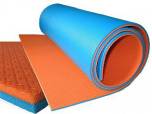 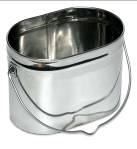 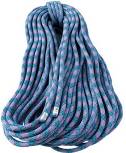 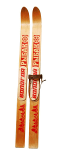 а) Карематб) Котелв) Веревкаг) Лыжи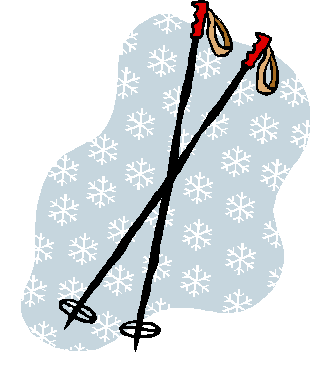 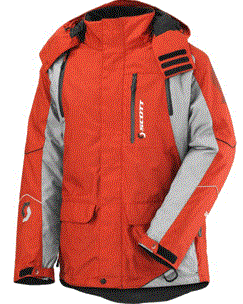 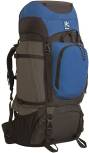 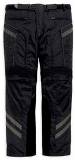 д) Лыжные палкие) Курткаж) Рюкзакз) Брюки18) Выберите способы транспортировки пострадавшего при переломе ноги:а) В рюкзакеб) На веревкев) На носилкахг) На спине товарищаОбщая и специальная физическая подготовка1) Какой должна быть физическая подготовка туриста-спортсмена (3 пункта):1._______________________________________________________________2. ______________________________________________________________3._______________________________________________________________2) Выберите 3 основных физических качества туриста-спортсмена:Сила, гибкость, выносливость, быстрота, ловкость, координация движений.3) Подберите названия описанным ниже физическим качествам:НазванияОписанияСпособность двигательно выйти из любого положения, справиться с любой возникшей двигательной задачейСпособность человека выполнять упражнения с большой амплитудойПроцессы согласования активности мышц тела, направленные на успешное выполнение двигательной задачиСпособность человека преодолевать внешнее сопротивление или противостоять ему за счёт мышечных усилий (напряжений)Способность к длительному перенесению нагрузокСпособность выполнять то или иное упражнение в кратчайшее времяНазвания физических качеств: Гибкость, быстрота, координация, сила, выносливость, ловкость.4) Вставьте недостающие слова:Нормальный _________________ укрепляет нервную систему туриста, делает его бодрым и энергичным, а хорошо организованное _______________ обеспечивает быстрое восстановление сил после работы.5) Отметьте «галочкой», кому из туристов больше всего необходимы развитые нижеперечисленные физические качества:ТуристОтветТурист-пешеходТурист лыжникТурист-велосипедистФизические качества: сила ног, выносливость ног, сила рук, глубокое и равномерное дыхание.6) Элементом какого занятия является бег на месте или ходьба с переходом на медленный бег 3-5 минут:а) Специальное занятие.б) Поход выходного дняв) Утренняя гимнастика7) Как нужно тренироваться чтобы избежать боли в мышцах после тренировок?Ответ:__________________________________________________________8) Выберите упражнения:Для развития силы рукДля развития силы ног_____________________ __________________________________________ _____________________Упражнения:1. Из положения лежа на полу наклон вперед и повороты туловища;2. Ходьба по бревну с различными движениями руками, наклонами, приседаниями;3. Упражнение “ласточка”, равновесие боком;4. Из положения лежа на полу носками ног коснуться пола за головой;5. Из положения сидя на полу лечь, затем сесть (ноги закреплены или удерживаются партнером);6. Штанга на плечах - наклоны вперед, в стороны и повороты;7. Упражнения на гимнастической стенке в упоре стоя на полу и в висе;8. Ноги на ширине плеч, глубокие приседания на всей ступне, поднимая руки вперед;9. “Тачка” – партнер держит ноги, а упражняющийся идет на руках;10. Подтягивание на перекладине;11. Лазание по канату, шесту, наклонной лестнице;12. Приседание на одной ноге - “пистолетик”;13. Из положения стоя наклоны вперед с касанием руками пола;14. Прыжки на месте со скакалкой и гантелями;15. Упражнения с гантелями;16. Упражнения с набивным мячом;17. Прыжки в высоту и длину с места и с разбега;18. Упражнения на брусьях, перекладине, кольцах;19. Прыжки тройные и пятерные;20. Приседание с грузом на спине.9) Как необходимо ставить ногу на землю при движении по пересеченной местности:а) На носокб) На ребров) На пяткуг) На всю ступню10) Назовите цель тренировок во время похода выходного дня(3 пункта):1.__________________________2.__________________________3.__________________________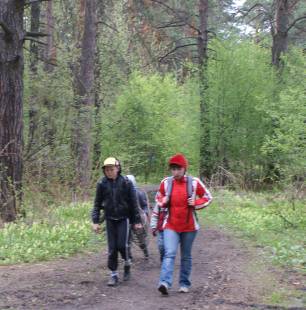 11) Сколько вдохов в минуту совершает человек:а) 26-30б) 6-10в) 16-2012) Метод исследования дыхания, включающий в себя измерение объёмных и скоростных показателей дыхания называется:а) Динамометрияб) Спирометрияв) ВзвешиваниеПРИЛОЖЕНИЕКЛЮЧ К ТЕСТОВЫМ ЗАДАНИЯТуристско-спортивная подготовка1)Вид туризмаОпределение.Пеший туризм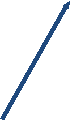 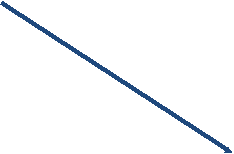 Преодоление протяженного горного пространства: прохождение маршрута от точки А к точке В, при этом маршрут включает в себя набор локальных препятствий.Водный туризм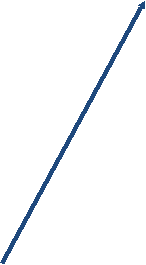 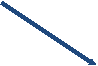 Один из видов туризма, в котором главным или единственным средством передвижения служит механическое 2-колесное транспортное средство.Горный туризмПоходы по рекам, озерам, морям и водохранилищам на судах.Конный туризм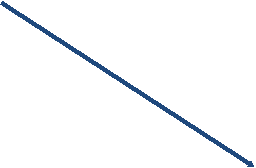 Пешее преодоление группой маршрута по слабопересеченной местности.Спелеотуризм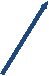 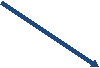 Вид туризма, в котором в качестве средства преодоления естественных препятствий используются туристские лыжи.Лыжный туризмПутешествия по естественным подземным полостям с преодолением в них различных препятствий с использованием специального снаряжения.ВелотуризмВид активного отдыха и спортивного туризма с использованием животных верхом или в упряжи в качестве средства передвижения.Парусный туризм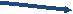 Путешествия на судах по морю или акваториям больших озер. Основной задачей является выполнение плана похода судна в соответствии с правилами плавания во внутренних водах и в открытом море.1 ответ – 1 балл, итого 8 баллов.2) Спортивный туризм. Правильный ответ: 1 балл.3) Личное: солнцезащитные очки, кружка, рюкзак, тарелка, спальник, коврик, ложка, спички, хобба, лыжи, мочалка, дождевик, рукавицы, ботинки, нож, фонарики (бахилы), фонарик налобный, куртка, треккинговые палки, штаны, накомарник, косынка, шапка. Групповое:палатка, тент для кухни, сухое горючее, спички, поварешка, котел, веревка, нож, тросик, карта, термос металлический, губка для посуды, бинокль. Лишнее: шуба, термос стеклянный, гантели.1 ответ – 0,25 балла, итого 10 баллов.4) 1.Восьмерка; 2.Двойной проводник; 3.Контрольный; 4.Пруссик; 5.Булинь; 6.Прямой; 7.Проводник; 8.Встречный. 1 ответ – 1 балл, итого 8 баллов.5) Ответ: «Б». Правильный ответ: 1 балл.6) Ответ: «В». Правильный ответ: 1 балл.7) Рюкзак. Правильный ответ: 1 балл.8) Скалы, каменистый осыпной склон, ледовый склон. 1 ответ – 1 балл, итого 3 балла.9) По форме: кокон. По наполнителю: пуховый, с искусственным наполнителем типа «холлофайбер». 1 ответ – 1 балл, итого 3 балла.10) Ответ: «В». Правильный ответ: 1 балл.11) Ответ: Карабин. Правильный ответ: 2 балла.12) 1. Воды; 2. Дров; 3.Берега возвышаются над водой что гарантируетнеподтопляемость лагеря; 4. Ветра; 5. Ровная поверхность облегчаетустановку палаток. 1 ответ – 1 балл, итого 5 баллов.13) Кусок ткани капроновый, кусок ткани х/б, нитки капроновые, проволока, иголка малая, резинка, стропа, веревочка, нитки х/б, изолента, скотч, суперклей, прищепка, тара под ремнабор, наперсток.1 ответ – 0,25 балла, итого 4 балла.14) Печенье, яблоки, пряники, карамель, хлеб, сгущенка, соль, чай, сахар, сухари, сухофрукты. 1 ответ – 1 балл, итого 11 баллов.15) 1. Природу. 2. Диких животных. 3. Микробов. 4. Травм. 5. Других туристов. 6. «Эффект битых окон»: дает повод намусорить другим.1 ответ – 1 балл, итого 6 баллов.16) Постоянные: командир, завпит, завснар, хронометрист, летописец, штурман, краевед, санитар, фотооператор, физорг, видеооператор, культорг, метеоролог.Временные: дежурный по лагерю, дежурный по палатке, дежурный по приготовлению пищи, дежурный по уборке территории, дежурный по утилизации отходов, дежурные по заготовке дров, дежурные по установке лагеря. 1 ответ – 0,25 балла, итого 5 баллов.17) Ответ: «Б»: Правильный ответ: 1 балл.18) Ответ: «Б»: Правильный ответ: 1 балл.Общее максимальное количество баллов: 72Топография и ориентирование.1) а)Орографическая схема; б) Космический фотоснимок; в) Топографическая карта; г).Спортивная карта. 1 ответ – 1 балл, итого 4 балла.2) Ответ: А. Правильный ответ: 1 балл.3) Ответ: «Б». Правильный ответ: 1 балл.4) Ответ: «В». Правильный ответ: 1 балл.5) Ответ: 1, 3. 1 ответ – 1 балл, итого 2 балла.6) а) Гора б) Хребет и лощина в) Седловина г) Котловина1 ответ – 1 балл, итого 4 балла.7)Полугоризонталь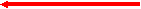 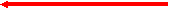 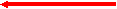 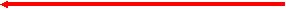 БергштрихОсновная горизонтальУтолщенная горизонталь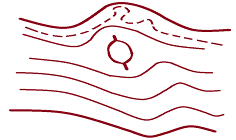 1 ответ – 1 балл, итого 4 балла8) Ответ: «Б». Правильный ответ: 1 балл.9)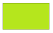 Лес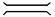 Каменный мост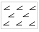 Бурелом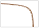 Обрыв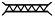 Ж/д мост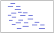 Болото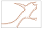 Овраг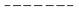 Лесная дорога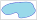 Озеро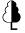 Лиственное дерево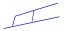 Канава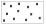 Луг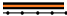 Шоссе с телеграфной линией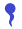 Родник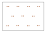 Каменистая поверхность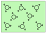 Заросликустарников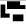 Жилые и нежилые строения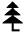 Хвойное дерево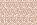 ПескиОтметка высоты1 ответ – 0,25 балла, итого 5 баллов10)№ОпределениеОтвет1.Угол между направлением на север ( в Ю. полушарии – на юг) и направлением на удаленный предмет.азимут2.Прибор для измерения извилистых линий на картах, планах и чертежахкурвиметр3.Прибор для определения горизонтальных направлений на местности с круговой шкалой с 360 делениями и обозначениями сторон света.компас4.Схематический план маршрута следования.абрис5.Подробное текстовое описание маршрута.легенда6.Заметный на местности предмет, помогающий определять направление движения, находить цель.ориентир1 ответ - 0,5 балла, итого 3 балла.11) Муравейник, полярная звезда, тень от Солнца, мох на деревьях, гнезда стенных пчел, ягоды, тропы в лесу, Луна, тающий снег, острова, течение реки, характерные берега. 1 ответ: 0,25 балла, итого 3 балла.12) Ответ: «А». Правильный ответ: 1 балл.13) а)Седловина; б) Гора; в) Котловина; г) Хребет и лощина.1 ответ – 1 балл, итого 4 балла.14) Масштабные площадные знаки: озеро, луг, большой сад, квартал населенного пункта, болото, территория государства. Масштабные линейные знаки: река, дорога. Внемасштабные знаки: отдельно стоящее дерево, дом, колодец, памятник. Пояснительные знаки:фигурка хвойного дерева внутри хвойного леса, стрелка на реке, подписи, цифры.1ответ – 0,25 балла, итого 4 балла15)№УказателиСтороны света1.Полярная звезда.север2.Короткая тень от Солнца в полдень.север3.Расположение муравейника.юг4.Мох на деревьях.север6.Более спелая сторона ягодыюг7.Гнездо стенных пчел.юг8.Темная вторичная корка ствола сосны.север9.Более светлая, с меньшим кол-вом трещин и темных пятен кора березы.юг1 ответ: 0,33 балла, итого 3 балла.16) 1-3, 2-5, 3-4, 4-7,5-6, 6-1,7-2. 1 ответ – 1 балл, итого 7 баллов.17) Ответ: «А». Правильный ответ: 1 балл.18) а). Ориентирование в заданном направлении; б). Ориентирование по выбору; в). Ориентирование на маркированной трассе.1 ответ- 1 балл, итого 3 баллаОбщее максимальное количество баллов – 51Краеведение1) Ответ: Б. Правильный ответ: 1 балл.2) Ответ: Б. Правильный ответ: 1 балл.3) Ответ: В. Правильный ответ: 1 балл.4) Ответ: 4 Правильный ответ 1 балл.5)Северский Донец, Нежеголь, Ворскла, Черная Калитва, Ворсклица, Оскол, Тихая Сосна, Валуй Правильный 1 ответ- 0,25 балла, итого .2 балла6) Ответ: Б Правильный ответ 1 балл7) Ответ: А Правильный ответ 1 балл8) Ответ: Б. Правильный ответ: 1 балл.9) Ответ: А. Правильный ответ: 1 балл.10) Ответ: А. Правильный ответ 1 балл.11) Ответ: А. Правильный ответ 1 балл.12) Ответ: В Правильный ответ 1 балл.13) Ответ: А. Правильный ответ 1 балл.14) Ответ: А. Правильный ответ 1 балл.15) Ответ: В. Правильный ответ: 1 балл.Общее максимальное количество баллов – 16Основы медико-санитарной подготовки1) Ответ: А. Правильный ответ: 1 балл.2) Ответ: Б. Правильный ответ: 1 балл.3) Занятия спортом на свежем воздухе, обтирание, обливание, купание, моржевание, контрастный душ, хождение босиком, регулярные прогулки на свежем воздухе. 1 ответ - 0,25 балла, итого 2 балла.4) Ответ: Б. Правильный ответ: 1 балл.5) Ответ: А. Правильный ответ: 1 балл.3) Ответ: Б. Правильный ответ: 1 балл.6) 1.Бадан; 2.Ромашка; 3.Подорожник; 4.Крапива; 5.Мята; 6.Мать-и-мачеха;7. Золотой корень; 8.Одуванчик. 1 ответ 0,25 балла, итого 2 балла.7) Обеззараживающие, сердечно-сосудистые, желудочно-кишечные, противовоспалительные, обезболивающие, жаропонижающие.1 ответ - 0,5 балла, итого 3 балла.8)Ответ: В. Правильный ответ: 1 балл.9) Ответ: А. Правильный ответ: 1 балл.10) Ответ: Б, В. 1 ответ - 0,5 балла, итого 1 балл.11) Ответ: А. Правильный ответ: 1 балл.12) Ответ: Б. Правильный ответ: 1 балл.13) Перелом. Правильный ответ: 2 балла.14) Ответ: А. Правильный ответ: 1 балл.15) Ответ: В. Правильный ответ: 1 балл.16) При пищевых отравлениях. Правильный ответ: 1 балл.17) Ответы: А, В, Г, Д, Е, Ж. 1 ответ – 0,2 балла, итого 3 балла.18) Ответ: В. Правильный ответ: 1 балл.Общее максимальное количество баллов – 26Общая и специальная физическая подготовка1) 1. Непрерывной; 2. Круглогодичной; 3.Разносторонней.1 ответ – 0,33 балла, итого 1 балл.2) Сила, выносливость, быстрота. 1 ответ – 0,33 балла, итого 1 балл.3)НазванияОписанияЛовкостьСпособность двигательно выйти из любого положения, справиться с любой возникшей двигательной задачейГибкостьСпособность человека выполнять упражнения с большой амплитудойКоординацияПроцессы согласования активности мышц тела, направленные на успешное выполнение двигательной задачиСилаСпособность человека преодолевать внешнее сопротивление или противостоять ему за счёт мышечных усилийВыносливостьСпособность к длительному перенесению нагрузокБыстротаСпособность выполнять то или иное упражнение в кратчайшее время1 ответ – 0,5 баллов, итого 3 балла.4) Сон, питание. 1 ответ – 0,5 балла, итого 1 балл.5) Ответ: турист-лыжник. Правильный ответ – 1 балл.6) Ответ: В. Правильный ответ: 1 балл.7) Регулярно. Правильный ответ: 1 балл.8) Для развития силы рук: 9, 10, 11,15, 16, 18. Для развития силы ног: 8, 12, 14, 17, 19, 20. 1 ответ – 0,25 балла, итого 3 балла.9) Ответ: Г. Правильный ответ: 1 балл.10) 1.Привыкание к походным нагрузкам; 2.Выработка своего ритма движения; 3.Привыкание к походным условиям. 1 ответ – 0,33 балла, итого 1 балл.11) Ответ: В. Правильный ответ: 1 балл.12) Ответ: Б. Правильный ответ: 1 балл.Общее максимальное количество баллов – 166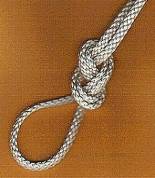 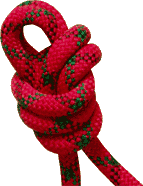 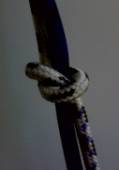 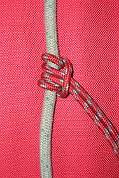 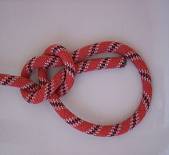 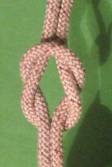 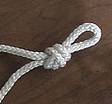 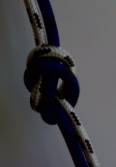 